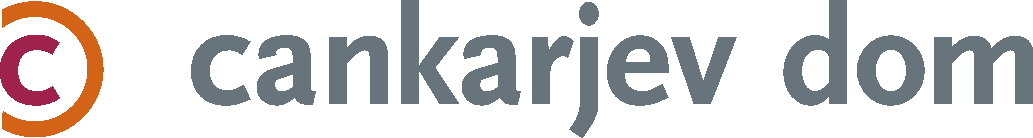 februar 2016Lahko bi rekli, da je letošnji februar v Cankarjevem domu v znamenju festivalov. Nadaljujemo tematski festival Shakespeare za vedno; v drugem mesecu leta bo osrednji dogodek južnoafriško gostovanje opere Macbeth v režiji mednarodno uveljavljenega in cenjenega gledališkega ustvarjalca Bretta Baileyja, ljubitelji sedme umetnosti pa bodo zagotovo prišli na svoj račun ob sklopu Shakespeare na filmu. Morda jih bo pritegnil tudi 10. festival gorniškega filma, za marec pa tudi že napovedujemo 18. festival dokumentarnega filma – FDF. V okviru Cankarjevih torkov velja posebej opozoriti na 2. enodnevni festival slovenske jazzovske ustvarjalnosti Zvončki in trobentice. V okviru Zlatega abonmaja bo v februarju nastopil Freiburški baročni orkester, v okviru Glasb sveta pa kraljica sefardske glasbe Yasmin Levy. To je le nekaj namigov, spodaj pa si lahko ogledate širši izbor februarskega programa in napoved nekaterih bližajočih se večjih prireditev.CANKARJEVI TORKI9. 2. NIKA VISTOROPSKI; PATETICONika Vistoropski, glas; Bojan Cvetrežnik, violinaPatetico: Nika Perunović, glas; Dejan Berden, klavir; Ciril Sem, bobni; Tadej Kampl, kontrabasGlavni medijski pokrovitelj: Val 20216. 2. NELS CLINE & JULIAN LAGE: Room Nels Cline, Julian Lage, kitaraKoncerti ob 20. uriKlub CD, 14, 9* EUR23. 2. ZVONČKI IN TROBENTICE2. enodnevni festival slovenske jazzovske ustvarjalnostiOb 18. uri, Štihova dvoranaLITOŠTLitošt: Vitja Balžalorsky, Boštjan Simon, živa elektronika; Bojan Krhlanko, bobni, živa elektronikaOb 20. uri, Klub CDROK ZALOKAR TRIORok Zalokar, klavir; Dejan Hudoklin, bas; Jože Cesar, bobniJAKA KOPAČ QUARTETJaka Kopač, saksofon; Danny Grissett, klavir; Josh Ginsburg, bas; Willie Jones III, bobniROBERT JUKIČ »GOMME DE JOUR«Robert Jukič, akustična bas kitara; Jani Moder, kitara; Igor Matković, trobenta; Žiga Kožar, bobniFestivalska vstopnica 14, 9* EURSpremljevalni programSO, 6. februarja, ob 16. uriPAPIRNATI ZVONČKI IN TROBENTICETehnika kirigami, delavnica za otroke  od 6. leta; vodi: Marija Prelog; prijave: E kristina.jermancic@cd-cc.siM3–4, brezplačne vstopniceTO, 23. februarja, ob 16.30GOSTJE: DOMAČI, okrogla mizaPovezuje: Miha Zadnikar M3–4, vstop s festivalsko vstopnicoCankarjevi torki marca1. 3. TEHO TEARDO8. 3. JOACHIM KÜHN / ASJA VALČIČ / EDOUARD PRABHU 15. 3. ARUAN ORTIZ TRIO 22. 3. JELENA POPRŽAN 29. 3. ZLATKO KAUČIČ DUOS w/ BARRY GUY & MAYA HOMBURGER Medijska pokrovitelja: Mladina, Radio Študent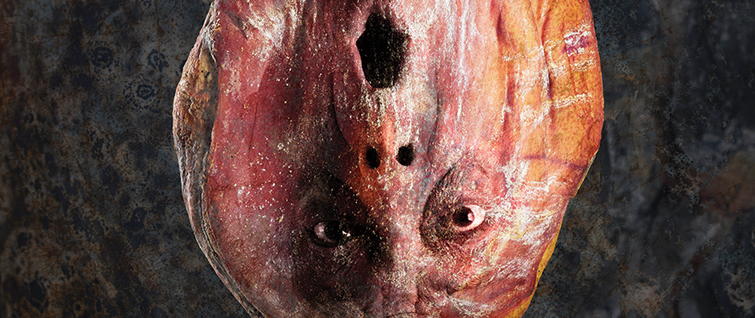 PE, 5. (premiera), SO, 6., in PE, 19. februarja, ob 20. uriKlubski oderFestival Shakespeare za vednoAndrej Rozman RozaŠEKIJEVA ŠUNKICA ali HAMLET PO SLOVENSKOGlobalna monodramaAvtor, režija, igra: Andrej Rozman Roza; spremljevalni glasbenik: Goran Završnik; produkcija: Rozinteater, CDGlavni pokrovitelj festivala: Gorenje d.d.Klub CD, 14, 11* EURSO, 6. februarja, ob 18. uri D best abonma in za izvenKAKO OSVOJITI FANTA (4 simpl koraki)Besedilo: Urška Taufer; režija: Matjaž Latin; igrajo: Urška Taufer, Patrizia Jurinčič, Lovro Finžgar, Ilija Ota; koprodukcija: Gledališče Koper v sodelovanju s CDPokroviteljica programa za otroke in mladino: NLB Vita, življenjska zavarovalnica d.d., LjubljanaLinhartova dvorana, 7'50 EURSR, 10. februarja, ob 17. uriAbonma Liffe po Liffu in za izvenCITIZENFOURFilm Laure Poitras o Edwardu Snowdnu; predavanje Nataše Pirc MusarGeneralni pokrovitelj abonmaja: Frizerski saloni Young Mič StylingKosovelova dvorana, 5'50 EUR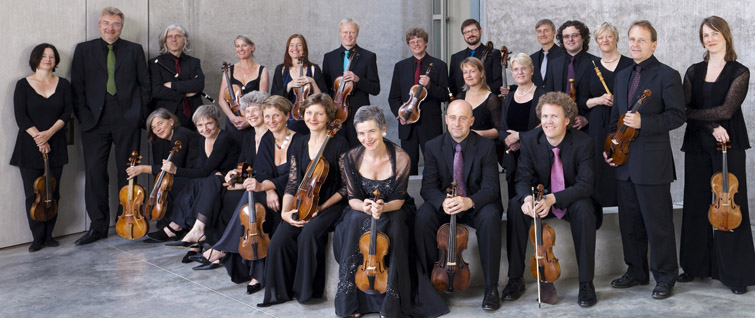 SR, 10. februarja, ob 20. uri Zlati abonma in za izven FREIBURŠKI BAROČNI ORKESTER Glasbena vodja: Petra Müllejans, violina Solista: Andreas Staier, čembalo; Susanne Regel, oboaProgram: G. Ph. Telemann, J. S. Bach, J. F. Fasch, J. D. Zelenka Gallusova dvorana, 20, 29, 38, 45 EURČE, 11., in PE, 12. februarja, ob 19.30Oranžni I in II ter za izven ORKESTER SLOVENSKE FILHARMONIJEDirigent: Philipp von SteinaeckerZbor Slovenske filharmonijeKomorni zbor Akademije za glasbo Univerze v LjubljaniProgram: Robert Schumann, Manfred, uvertura, op. 115; Pesem noči za zbor in orkester, op. 108; Genoveva, uvertura, op. 81; Simfonija št. 2 v C-duru, op. 61Gallusova dvorana, 8, 12, 16, 20, 6* EURSO, 13., ob 20. uri in NE, 14. februarja, ob 19. uri
PARNI VALJAK 
Akustični koncert legendarne skupine Glavni medijski pokrovitelj: Val 202
Gallusova dvorana, 18, 22, 26, 31, 15* EUR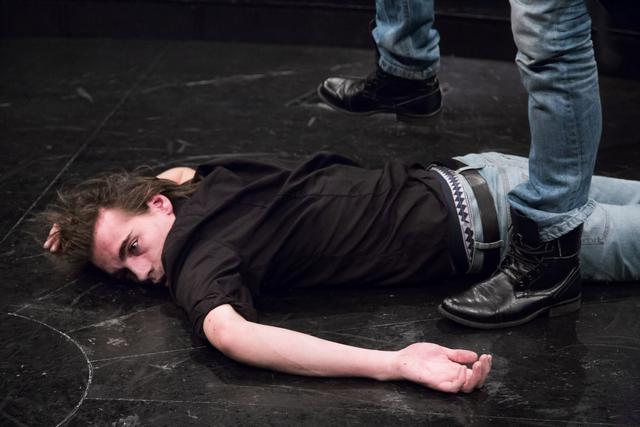 PO, 15. februarja, ob 20. uri Mattias BrunnBREZ SOLZ ZA PEDREGledališka predstava po dokumentarnem romanu Johana HiltonaRežija: Alen Jelen; igrajo: Matic Lukšič, Vid Klemenc, Vito Weis, Žan Koprivnik; koprodukcija: ŠKUC gledališče, CDPričevanje o treh umorih, ki so jih nad homoseksualci brutalno in krvavo zagrešili mladi ljudje. Štihova dvorana, 10, 7* EUROd PO, 15., do PE, 19. februarja 10. MEDNARODNI FESTIVAL GORNIŠKEGA FILMA http://gorniski.si Štirideset domačih in tujih gorniških in avanturističnih filmov, predavanja vrhunskih alpinistov, predstavitve novih gorniških knjig, razstava gorniške literature in fotografije, okrogle mize V sodelovanju z Društvom za gorsko kulturo Kosovelova, Linhartova dvorana  TO, 16. februarja, ob 19.30 Kromatika in za izven – Srečanja SIMFONIČNI ORKESTER RTV SLOVENIJA Dirigent: En ShaoSolista: Arkadij Winokurov, violina; Lalita Svete, violinaProgram: J. Haydn, Simfonija št. 97 v C-duru, Hob. I: 97; T. Svete, Koncert za dve violini in orkester; C. Nielsen, Simfonija št. 2 v c-molu, »Štirje temperamenti«, op. 16 Gallusova dvorana, 8, 11, 15, 19, 6* EUR 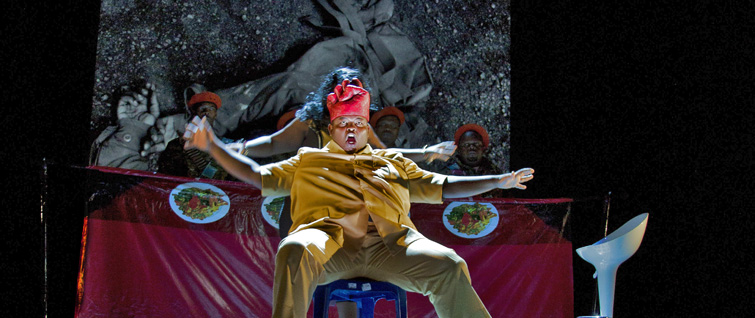 TO, 23. februarja, ob 19.30Abonma Veličastnih 7 in za izvenFestival Shakespeare za vedno B. Bailey, G. Verdi, W. Shakespeare MACBETH  Zasnova, oblikovanje, režija: Brett Bailey; glasba: Fabrizio Cassol, po Verdijevem Macbethu; dirigent: Premil Petrovic; nastopajo: operni pevci gledališke skupine Third World Bunfight, Južnoafriška republika; No Borders Orchestra, SrbijaRadikalna različica Shakespearjeve zgodbe, ki jo je Verdi predelal v opero, se dogaja v Osrednji Afriki, prizorišču okrutnih bojev za prevlado nad rudniki diamantov. Generalni pokrovitelj abonmaja Veličastnih 7: Petrol d.d., LjubljanaGlavna pokroviteljica predstave: Lekarna LjubljanaGallusova dvorana, 17, 20, 26, 30, 15* EURGlavni pokrovitelj festivala: Gorenje d.d.ČE, 18., in PO, 22. februarja, ob 20. uriSaška RakefKRHANJE LEPOTEZvočna predstavaRežija: Saška Rakef; igrata: Barbara Krajnc Avdić, Uroš Maček; koprodukcija: Cona, CD, Celinka, AGRFTDvorana Duše Počkaj, 8, 6* EURSHAKESPEARE NA FILMU Festival Shakespeare za vedno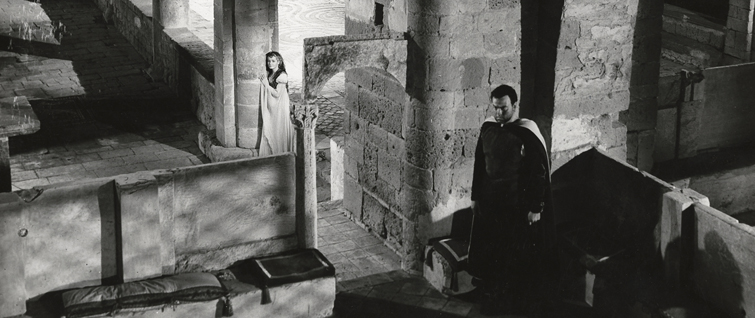 SR, 24. februarja Ob 20. uri: Othello (Orson Welles)ČE, 25. februarja Ob 20. uri: Macbeth (Roman Polanski) PE, 26. februarjaOb 18. uri: Hamlet v svetu poslov (Aki Kaurismäki) Ob 20. uri: Kaos (Akira Kurosawa) SO, 27. februarjaOb 18. uri: Vihar (Derek Jarman) Ob 20. uri: Krvavo gledališče (Douglas Hickox) NE, 28. februarjaOb 18. uri: Othello (Orson Welles) Ob 20. uri: Henrik V. (Laurence Olivier) PO, 29. februarja Ob 20. uri: Macbeth (Justin Kurzel) Glavni pokrovitelj festivala: Gorenje d.d.Kosovelova dvorana, posamezen film 5, 4'50* EUR ČE, 25., in PE, 26. februarja, ob 19.30Modri I in II ter za izven ORKESTER SLOVENSKE FILHARMONIJEDirigent in solist: Julian Rachlin Program: B. Britten, Lachrymae za violo in godalni orkester, op. 48a (ork. C. Aronowitz); W. A. Mozart, Koncert za violino in orkester št. 3 v G-duru, K. 216; A. Schnittke, Sonata št. 1 za violino in orkester; W. A. Mozart, Simfonija št. 29 v A-duru, K. 201 Gallusova dvorana, 13'50, 20, 26, 33, 10* EUR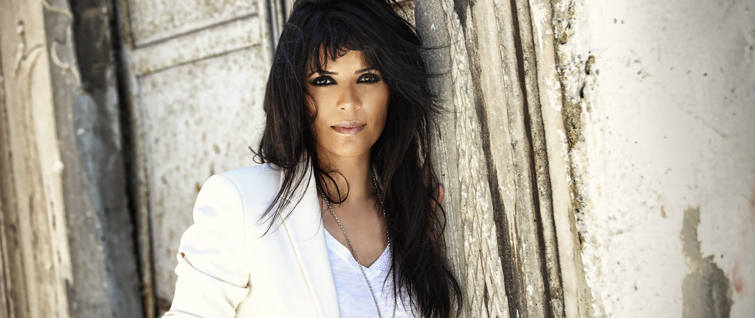 ČE, 25. februarja, ob 20. uriGlasbe sveta in za izvenYASMIN LEVY Kraljica sefardske glasbe in ena najuspešnejših pevk Bližnjega vzhoda v tem stoletju. Glavna pokroviteljica abonmaja: Zavarovalnica Triglav, d.d.
Glavni medijski pokrovitelj: Val 202
Linhartova dvorana, 17, 20, 24, 14* EURLikovna razstaveOd 3. februarja do 20. marcaZLATAN VRKLJANZagrebška šolaGalerija CD, 4, 2* EURKongresne in druge prireditve Organizacija prireditev od kongresov do poslovnih in družabnih srečanj ter najem dvoran in tehnične opremeT 01 2417 122 E kongres@cd-cc.si PO, 8. februarja, ob 20. uriMOZARTOV REKVIEMGala koncert Orkestra 1756 z Dunaja	Prireja: Koncert skupina d.o.o.Gallusova dvorana, 30, 42, 56, 65 EURČE, 18. februarja, ob 19.30MAKSIM MRVICAGala cross over koncert s spremljevalnim bandom Prireja: Koncert skupina d.o.o.Gallusova dvorana, 69, 54, 49, 44, 39 EURPO, 29. februarja, ob 20. uriDYLAN MORANBrez vajeti Off the Hook Irski stand-up komik, scenarist in igralec	Prireja: KURZ, Zavod za organizacijo, izvedbo in promocijo prireditevLinhartova dvorana, 22, 25 EURNapovedujemo SR, 2. marca, ob 20. uri Zlati abonma in za izven ORKESTER ELIZEJSKIH POLJAN Dirigent: Philippe Herreweghe Solistka: Isabelle Faust, violina Program: Pomladni Beethoven Gallusova dvorana, 30, 42, 56, 65 EURČE, 3., in PE, 4. marca 2016, ob 19.30Oranžni I in II ter za izven ORKESTER SLOVENSKE FILHARMONIJEDirigent: James JuddKvartet rogov Berlinske filharmonijeProgram: L. Lebič, R. Schumann, A. BrucknerGallusova dvorana, 10, 16, 20'50, 26, 8* EURSO, 5. marca, ob 18. uriTa hud abonma in izven Ivana Sajko: EVROPA 
Monolog za mater Korajžo in njene otroke
Režija: Primož Ekart; igrajo: Barbara Cerar, Sara Gorše, Lena Hribar, Žan Perko, Filip Samobor, Nik Škrlec; produkcija: Imaginarni, CD
Pokroviteljica abonmaja: NLB Vita, življenjska zavarovalnica d.d., LjubljanaDvorana Duše Počkaj, 13, 10* EUR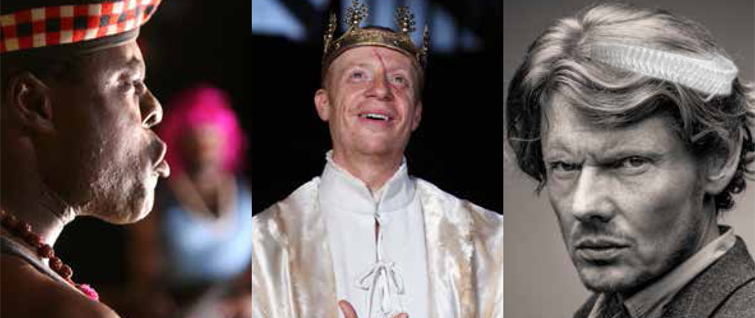 TO, 8. marca, ob 20. uriFestival Shakespeare za vednoSHAKESPEARE V PREVODUIgralski večerZnani britanski igralci Julian Rhind-Tutt, Danny Sapani in Jonathan Slinger bodo interpretirali odlomke, spregovorili o izzivih Shakespearjevih del za sodobnost ter o pomenu za današnjo angleščino.Glavni pokrovitelj festivala: Gorenje d.d.Štihova dvorana, 14, 11*EUROd TO, 10., do TO, 17. marca 18. FESTIVAL DOKUMENTARNEGA FILMA – FDF www.fdf.siProgram in začetek predprodaje 24. 2. Pregled najboljšega iz sodobne dokumentarne produkcije, premiere filmov slovenskih avtorjev, pogovori z gosti, seminarji. Tekmovalni spored na temo človekovih pravic v sodelovanju z Amnesty International Slovenija. Medijski pokrovitelj: Delo, d.o.o.Kosovelova dvorana, Slovenska kinoteka, Kinodvor, 5, 4'50* EUR10-odstotni popust ob hkratnem nakupu 5 in 20-odstotni ob nakupu 10 vstopnic za različne filmeČE, 10. marca, ob 19.30 Kromatika – Izziv tradicijiSIMFONIČNI ORKESTER RTV SLOVENIJA Dirigentka: Giedrė ŠlekytėSolist: Benjamin Ziervogel, violinaProgram: F. Schubert, J. Sibelius, A. SkrjabinGallusova dvorana, 8, 11, 15, 19, 6* EUR PREDIHANOMatrix 2016 na gostovanju TO, 15. marca EXPERIMENTALSTUDIO SRW Freiburg  Izvedba žive elektronike ENSEMBLE EXPERIMENTAL Ob 19.30: program Uroš Rojko, Jonathan Harvey, Mark Andre, Vinko Globokar, Detlef HeusingerOb 22. uri: program Karlheinz Stockhausen, Kozmični utripiLinhartova dvorana, oba koncerta 15, 10*  EUR   SR, 16. marcaOb 10.30: PREDAVANJE IN DELAVNICA Ob 16. uri: JAVNA PREDSTAVITEV DEL ŠTUDENTOV KOMPOZICIJE Linhartova dvorana, brezplačne vstopnice V sodelovanju z Goethe Inšitutom 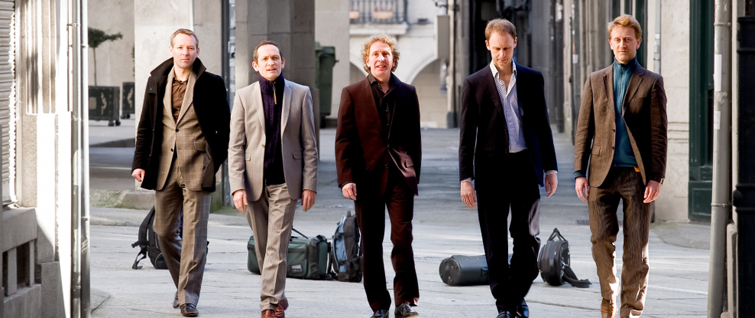 SR, 16. marca, ob 19.30 Srebrni abonma in za izven CALEFAXKvintet pihal s trstnim jezičkomProgram: L. Janáček, R. Strauss, A. Corelli, G. GershwinSlovenska filharmonija, 18, 24, 14* EUR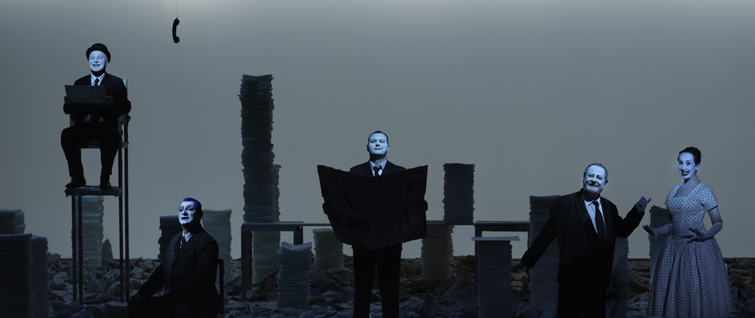 NE, 20., in PO, 21. marca, ob 19. uriAbonma Veličastnih 7 in za izvenEugène Ionesco, Robert WilsonNOSOROGI Narodno gledališče Marina Sorescuja iz KrajoveRežija, scenografija, avtorska zasnova luči: Robert Wilson 
Kostumografija: Jacques Reynaud; scenografija: Adrian Damian; glasba: Adam Lenz; Kar poskuša Ionesco z jezikom, to stori Wilson s podobami, pri čemer mu pomaga trideset  izvrstnih romunskih igralcev vseh generacij. Pokrovitelj predstave: Revoz d.d., Novo mestoGeneralni pokrovitelj abonmaja Veličastnih 7: Petrol d.d., LjubljanaGallusova dvorana, 17, 20, 26, 30, 15* EURČE, 24., in PE, 25. marca, ob 19.30Modri I in II ter za izven ORKESTER SLOVENSKE FILHARMONIJEDirigent: Uroš LajovicZbor Slovenske filharmonije, Komorni zbor Megaron, Zbor Furlanije – Julijske krajine Solistki: Sabina Cvilak, sopran; Nuška Drašček Rojko, mezzosopranProgram: G. Mahler, Simfonija št. 2 v c-molu, »Vstajenje«Gallusova dvorana, 13'50, 20, 26, 33, 10* EUR 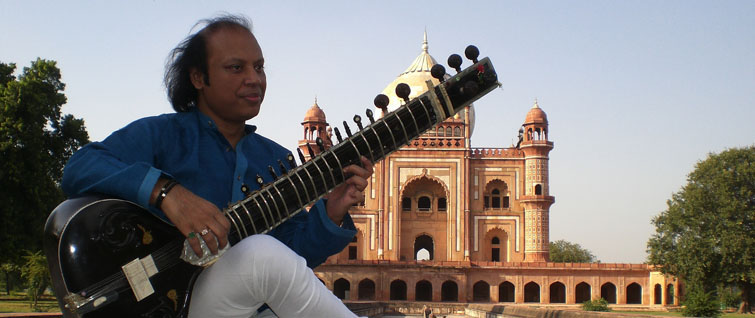 ČE, 24. marca 2016, 20. uri
Glasbe sveta in za izvenNISHAT KHAN 
Eden vodilnih mojstrov na sitarju, ki je sodeloval z zvezdniki, kot so John McLaughlin, Evelyn Glennie, Eric Clapton in Carlos Santana. Glavna pokroviteljica abonmaja: Zavarovalnica Triglav d.d.Glavni medijski pokrovitelj: VAL 202Linhartova dvorana, 17, 20, 24, 14* EURSO, 16. aprila, ob 20. uri
RUDI BUČAR IN ISTRABEND XLSen znala jes
Gostje: Frčafele, Pero Lovšin, Zdenko Cotič
Gallusova dvorana, 16, 18, 20, 24, 14* EURTO, 19. aprila, ob 20. uri
Glasbe sveta in za izven MARIZA: Mundo tour
Glavna pokroviteljica abonmaja: Zavarovalnica Triglav d.d.Glavni medijski pokrovitelj: VAL 202Gallusova dvorana, 26, 33, 37, 44, 22* EUR